ContentsObjectiveEducate staff about the upcoming launch of “project” to ensure proper use of the tool/system and compliance with new policies.MethodologyThis section describes the overall training methodology followed by the “project”:DesignConduct needs analysisWhat is changing?What skills do users need to gain because of training?Define content to be covered in each module (Curriculum Plan)Key decisionsTimelineWhere will the modules be hosted?Will we be tracking completion?Can we re-use vendor training or do we need  specific examples?Do we need a cheat sheet/quick reference card?Timing expectations? (I.e. length, frequency of next buttons, and animation)DevelopBuild storyboardsDefine rolesContent outlineRecordVoiceoversReviewEdit Review storyboards with SME before recording beginsFrequent communication with the developerReview the first module with SME upon completion to ensure the module is being developed as expectedWorking review sessions with key project team membersDeliveryWork with individuals to post modules to a pre-determined location Feedback (post-implementation)Conduct focus group survey/feedback call to see how the tool is working, identify issues, and ideas for future enhancementTraining AudiencesTBDNOTE: Section 6 Curriculum Plan describes the training each audience will receive.Audience AnalysisModule OutlineCurriculum PlanTrain the Trainer Approach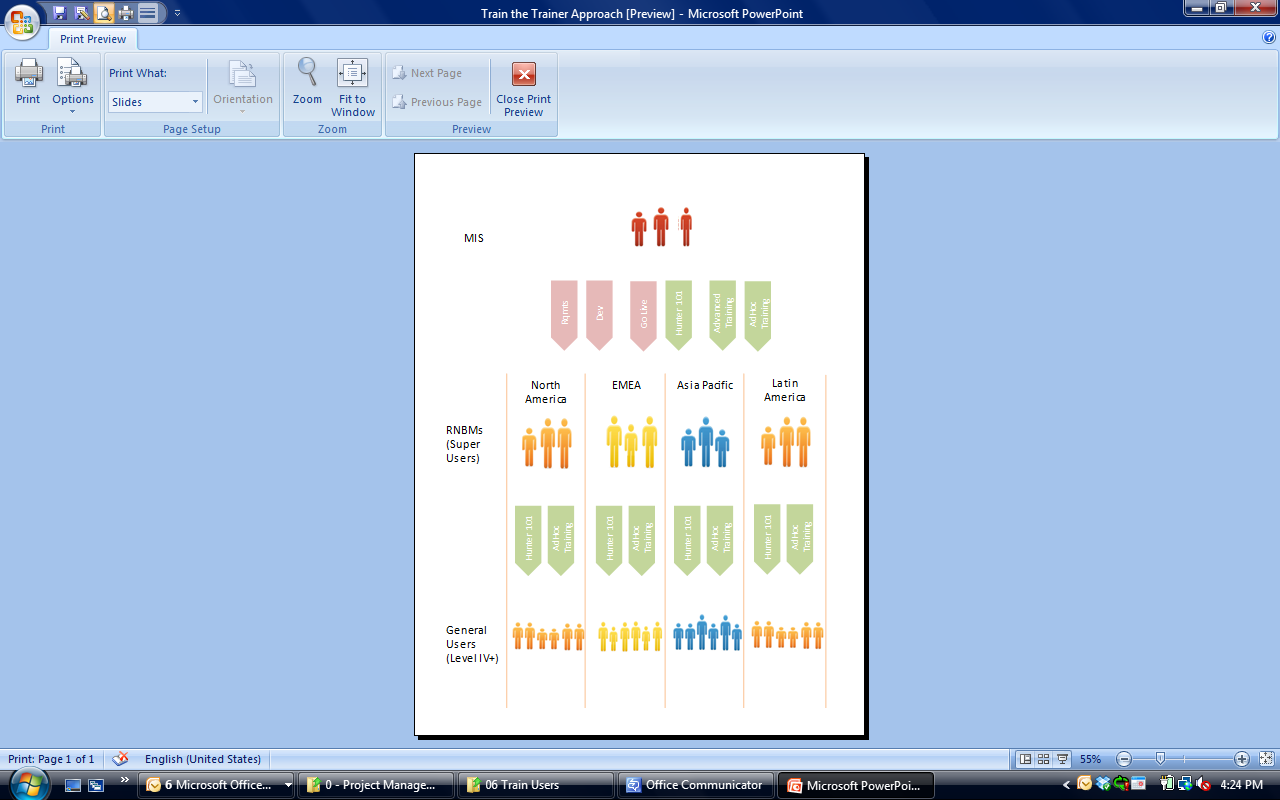 Preliminary Timeline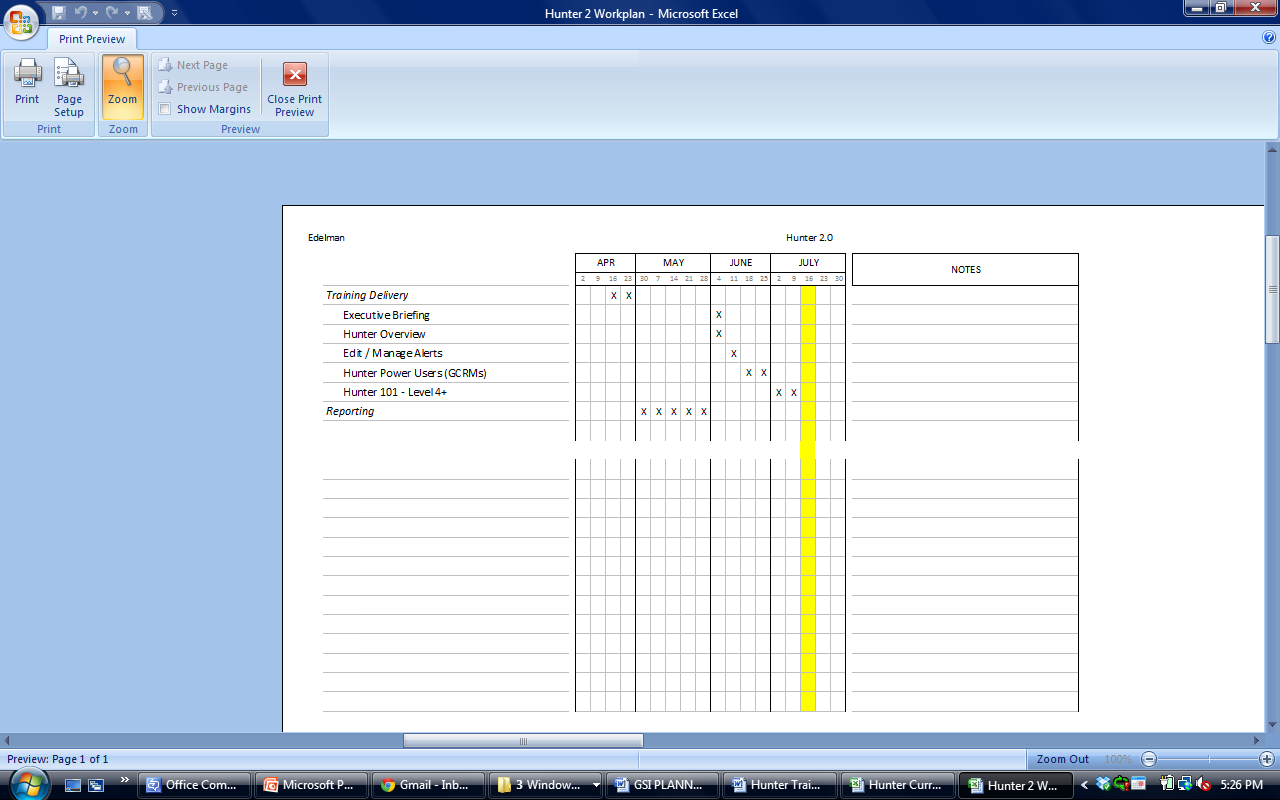 NOTE: Need to update.AppendixAudienceNext StepsNotes for the project teamReview module learning outcomes outlined in the high-level module descriptions.Define content to be covered in each module.Define business scenarios, demonstrations, and practice exercises required.Define and document materials that will need to be developed to support the training.Develop training and user support materials, adhering to training development standards.Prepare an evaluation sheet for each module to gauge the overall reaction to and effectiveness of the training.Confirm training environment approach, requirements, procedures, and responsibilities.Enter data into the training environment, test, and replicate (Training team)Test each training demonstration and practice exercise to ensure that the data functions properly, all data requirements are met and that the training is written correctly. Conduct Pilot?Produce pilot testing templates.Determine and organize pilot testing logistics, including dates, location, trainers, participants, system set-up, resource/material requirements, etc.Prepare pilot testing materials (participant and trainer materials and any additional training resources). Ensure that data relevant to the module has been entered and tested within the training environment and that user ids have been set-up.Prepare a pilot testing environment, which should resemble the actual training environment as closely as possible.Estimated development time per hour of delivery1-hour module = 60 hours developmentKeys to SuccessInitial kickoff meeting and pre-development meeting with the project sponsor to ensure:Curriculum plan covers all necessary modules/categoriesTraining timeline is setClear understanding of the training goals and what end users are expected to gain upon completing the training.Ensure the storyboard contains all relevant information. Sample information is accurate and relevant to a current scenario at .Frequent communications between the development team and project teamMethod for launching training to end-users is determinedReview upon completion of part one with the project sponsor. This ensures the training is being developed as expected and gives us time to make any changes before a total duplication of effort occurs.Review with sponsors and other project team members to ensure training is accurate, thorough, and no mistakes.Audience group# of peopleWho manages audience group?Importance of audience’s buy-in?What will they gain / lose?Training RequiredAdvocates (early adopters)2-3 per geographyRichard HighSteering CommitteeHighInfrastructure CommitteeHighPractice & Geographic LeadershipHighSuper UsersHighGeneral Users (Level 4+ / SVP and above)HighOpportunity Knowledge ManagersHighBusiness ManagersHighAll PR StaffMediumDURATIONDELIVERYINSTRUCTORModule 1 - Module 1 -  minILTTBDModule 2 - Module 2 - minWebTBDModule 3 - Module 3 - minWebTBDModule 4 - Module 4 - minILTTBDModule 5 - Module 5 - minILTTBDAdvocatesSteering CommitteeInfrastructure CommitteePractice and Geo LeadersSuper UsersGeneral UsersOpportunity Knowledge ManagersBusiness ManagersAll PR StaffAdmin MISModule 1 - XXXModule 2 - XXXXXXXXXModule 3 - XXXXModule 4 - XXXModule 5 - XROLENAMELOCATIONSuper UsersSuper UsersSuper UsersSuper UsersSuper UsersSuper UsersSuper UsersSuper UsersSuper UsersSuper UsersSuper UsersSuper Users